KEBIJAKAN PEMERINTAH INDONESIA DALAM MENGATASI MASALAH DWELLING TIME PELABUHAN DAN DAMPAKNYA TERHADAP KEGIATAN PERDAGANGAN INTERNASIONAL: STUDI KASUS : TERMINAL PETIKEMAS SURABAYASKRIPSIDiajukan Untuk Memenuhi Salah Satu SyaratDalam Menempuh Ujian Sarjana Program Strata SatuPada Jurusan Hubungan InternasionalOlehElsa FauziahNIM. 132030183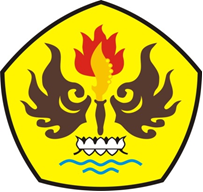 PROGRAM STUDI ILMU HUBUNGAN INTERNASIONALFAKULTAS ILMU SOSIAL DAN ILMU POLITIK UNIVERSITAS PASUNDANBANDUNG2017